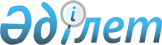 О внесении изменений и дополнений в решение маслихата Жамбылского района Северо-Казахстанской области от 28 декабря 2022 года № 23/12 "Об утверждении бюджета Пресновского сельского округа Жамбылского района Северо-Казахстанской области на 2023 -2025 годы"Решение маслихата Жамбылского района Северо-Казахстанской области от 8 декабря 2023 года № 10/12
      Маслихат Жамбылского района Северо-Казахстанской области РЕШИЛ:
      1. Внести в решение маслихата Жамбылского района Северо-Казахстанской области "Об утверждении бюджета Пресновского сельского округа Жамбылского района Северо-Казахстанской области на 2023-2025 годы" от 28 декабря 2022 года № 23/12 (официальное опубликование в Эталонном контрольном банке нормативно-правовых актах Республики Казахстан № 177483) следующие изменения и дополнения:
      пункт 1 изложить в новой редакции:
       "1. Утвердить бюджет Пресновского сельского округа Жамбылского района Северо-Казахстанской области на 2023-2025 годы согласно приложениям 1, 2, 3 к настоящему решению соответственно, в том числе на 2023 год в следующих объемах:
      1) доходы – 212 540,3 тысяч тенге:
      налоговые поступления – 42 520,8 тысяч тенге;
      неналоговые поступления – 412 тысяч тенге;
      поступления от продажи основного капитала – 3 908,7 тысяч тенге;
      поступления трансфертов – 165 698,8 тысяч тенге;
      2) затраты – 220 109,1 тысяч тенге;
      3) чистое бюджетное кредитование – 0 тенге:
      бюджетные кредиты – 0 тенге;
      погашение бюджетных кредитов – 0 тенге;
      4) сальдо по операциям с финансовыми активами – 0 тенге:
      приобретение финансовых активов – 0 тенге;
      поступления от продажи финансовых активов государства – 0 тенге;
      5) дефицит (профицит) бюджета – -7 568,8 тысяч тенге;
      6) финансирование дефицита (использование профицита) бюджета – 7 568,8 тысяч тенге:
      поступление займов – 0 тенге;
      погашение займов – 0 тенге; 
      используемые остатки бюджетных средств – 7 568,8 тысяч тенге.";
      пункт 6 дополнить подпунктами 4), 5), 6) следующего содержания:
       "4) обеспечение деятельности аппарата акима Пресновского сельского округа Жамбылского района Северо-Казахстанской области;
      5) приобретение музыкального оборудования и строительных материалов для Железенского сельского клуба Жамбылского района Северо-Казахстанской области;
      6) развитие социальной и инженерной инфраструктуры в сельских населенных пунктах в рамках проекта "Ауыл-Ел бесігі":
      средний ремонт улиц села Пресновка Жамбылского района Северо-Казахстанской области.";
      пункт 6-2 дополнить подпунктом 2) следующего содержания:
       "2) развитие социальной и инженерной инфраструктуры в сельских населенных пунктах в рамках проекта "Ауыл-Ел бесігі":
      средний ремонт улиц села Пресновка Жамбылского района Северо-Казахстанской области.";
      приложение 1 к указанному решению изложить в новой редакции, согласно приложению, к настоящему решению.
      2. Настоящее решение вводится в действие с 1 января 2023 года. Бюджет Пресновского сельского округа Жамбылского района Северо-Казахстанской области на 2023 год
					© 2012. РГП на ПХВ «Институт законодательства и правовой информации Республики Казахстан» Министерства юстиции Республики Казахстан
				
      Председатель маслихата Жамбылского района 

Л. Топорова
Приложение к решениюмаслихата Жамбылского районаСеверо-Казахстанской областиот 08 декабря 2023 года № 10/12Приложение 1 к решениюмаслихата Жамбылского районаСеверо-Казахстанской областиот 28 декабря 2022 года № 23/12
Категория
Категория
Класс
Класс
Класс
Класс
Подкласс
Наименование
Наименование
Наименование
Сумма
(тысяч тенге)
Сумма
(тысяч тенге)
1
1
2
2
2
2
3
4
4
4
5
5
 1) Доходы
 1) Доходы
 1) Доходы
212 540,3
212 540,3
1
1
Налоговые поступления
Налоговые поступления
Налоговые поступления
42 520,8
42 520,8
01
01
01
01
Подоходный налог
Подоходный налог
Подоходный налог
18 999
18 999
2
Индивидуальный подоходный налог
Индивидуальный подоходный налог
Индивидуальный подоходный налог
18 999
18 999
04
04
04
04
Hалоги на собственность
Hалоги на собственность
Hалоги на собственность
23 413,8
23 413,8
1
Hалоги на имущество
Hалоги на имущество
Hалоги на имущество
863,2
863,2
3
Земельный налог
Земельный налог
Земельный налог
464,4
464,4
4
Hалог на транспортные средства
Hалог на транспортные средства
Hалог на транспортные средства
19 133,2
19 133,2
5
Единый земельный налог
Единый земельный налог
Единый земельный налог
2 953
2 953
05
05
05
05
Внутренние налоги на товары, работы и услуги
Внутренние налоги на товары, работы и услуги
Внутренние налоги на товары, работы и услуги
108
108
3
Поступления за использование природных и других ресурсов
Поступления за использование природных и других ресурсов
Поступления за использование природных и других ресурсов
108
108
2
2
Неналоговые поступления
Неналоговые поступления
Неналоговые поступления
412
412
06
06
06
06
Прочие неналоговые поступления
Прочие неналоговые поступления
Прочие неналоговые поступления
412
412
1
Прочие неналоговые поступления
Прочие неналоговые поступления
Прочие неналоговые поступления
412
412
3
3
Поступления от продажи основного капитала
Поступления от продажи основного капитала
Поступления от продажи основного капитала
3 908,7
3 908,7
03
03
03
03
Продажа земли и нематериальных активов
Продажа земли и нематериальных активов
Продажа земли и нематериальных активов
3 908,7
3 908,7
2
Продажа нематериальных активов
Продажа нематериальных активов
Продажа нематериальных активов
3 908,7
3 908,7
4
4
 Поступления трансфертов
 Поступления трансфертов
 Поступления трансфертов
165 698,8
165 698,8
02
02
02
02
Трансферты из вышестоящих органов государственного управления
Трансферты из вышестоящих органов государственного управления
Трансферты из вышестоящих органов государственного управления
165 698,8
165 698,8
3
Трансферты из районного (города областного значения) бюджета
Трансферты из районного (города областного значения) бюджета
Трансферты из районного (города областного значения) бюджета
165 698,8
165 698,8
Функциональная группа
Функциональная группа
Функциональная группа
Функциональная группа
Администратор бюджетных программ
Администратор бюджетных программ
Администратор бюджетных программ
Администратор бюджетных программ
Программа
Наименование
Сумма
(тысяч тенге)
Сумма
(тысяч тенге)
1
1
1
1
2
2
2
2
3
4
5
5
2) Затраты
220 109,1
220 109,1
01
01
01
01
Государственные услуги общего характера
73 145,7
73 145,7
124
124
124
124
Аппарат акима города районного значения, села, поселка, сельского округа
73 145,7
73 145,7
001
Услуги по обеспечению деятельности акима города районного значения, села, поселка, сельского округа
66 761,1
66 761,1
022
Капитальные расходы государственного органа
5 994
5 994
032
Капитальные расходы подведомственных государственных учреждений и организаций
390,6
390,6
07
07
07
07
Жилищно-коммунальное хозяйство
41 837,6
41 837,6
124
124
124
124
Аппарат акима города районного значения, села, поселка, сельского округа
41 837,6
41 837,6
008
Освещение улиц в населенных пунктах
24 553,4
24 553,4
009
Обеспечение санитарии населенных пунктов
1 999,2
1 999,2
011
Благоустройство и озеленение населенных пунктов
15 285
15 285
08
08
08
08
Культура, спорт, туризм и информационное пространство
11 193,5
11 193,5
124
124
124
124
Аппарат акима города районного значения, села, поселка, сельского округа
11 193,5
11 193,5
006
Поддержка культурно-досуговой работы на местном уровне
11 193,5
11 193,5
12
12
12
12
Транспорт и коммуникации
93 930,5
93 930,5
124
124
124
124
Аппарат акима города районного значения, села, поселка, сельского округа
93 930,5
93 930,5
013
Обеспечение функционирования автомобильных дорог в городах районного значения, селах, поселках, сельских округах
8 547,5
8 547,5
045
Капитальный и средний ремонт автомобильных дорог в городах районного значения, селах, поселках, сельских округах
85 383
85 383
15
15
15
15
Трансферты
1,8
1,8
124
124
124
124
Аппарат акима города районного значения, села, поселка, сельского округа
1,8
1,8
048
Возврат неиспользованных (недоиспользованных) целевых трансфертов
1,8
1,8
3) Чистое бюджетное кредитование
0
0
Бюджетные кредиты
0
0
Категория
Категория
Класс
Класс
Класс
Класс
Подкласс
Наименование
Наименование
Наименование
Наименование
Сумма 
(тысяч тенге)
5
5
Погашение бюджетных кредитов
Погашение бюджетных кредитов
Погашение бюджетных кредитов
Погашение бюджетных кредитов
0
01
01
01
01
Погашение бюджетных кредитов
Погашение бюджетных кредитов
Погашение бюджетных кредитов
Погашение бюджетных кредитов
0
1
Погашение бюджетных кредитов, выданных из государственного бюджета
Погашение бюджетных кредитов, выданных из государственного бюджета
Погашение бюджетных кредитов, выданных из государственного бюджета
Погашение бюджетных кредитов, выданных из государственного бюджета
0
Функциональная группа
Администратор бюджетных программ
Администратор бюджетных программ
Программа
Программа
Наименование
Наименование
Наименование
Наименование
Наименование
Наименование
Сумма
 (тысяч тенге)
4) Сальдо по операциям с финансовыми активами
4) Сальдо по операциям с финансовыми активами
4) Сальдо по операциям с финансовыми активами
4) Сальдо по операциям с финансовыми активами
4) Сальдо по операциям с финансовыми активами
4) Сальдо по операциям с финансовыми активами
0
Приобретение финансовых активов
Приобретение финансовых активов
Приобретение финансовых активов
Приобретение финансовых активов
Приобретение финансовых активов
Приобретение финансовых активов
0
Категория
Категория
Класс
Класс
Класс
Класс
Подкласс
Наименование
Наименование
Наименование
Сумма
(тысяч тенге)
Сумма
(тысяч тенге)
6
6
Поступления от продажи финансовых активов государства
Поступления от продажи финансовых активов государства
Поступления от продажи финансовых активов государства
0
0
01
01
01
01
Поступления от продажи финансовых активов государства
Поступления от продажи финансовых активов государства
Поступления от продажи финансовых активов государства
0
0
1
Поступления от продажи финансовых активов внутри страны
Поступления от продажи финансовых активов внутри страны
Поступления от продажи финансовых активов внутри страны
0
0
5) Дефицит (профицит) бюджета
5) Дефицит (профицит) бюджета
5) Дефицит (профицит) бюджета
-7 568,8
-7 568,8
6) Финансирование дефицита (использование профицита) бюджета
6) Финансирование дефицита (использование профицита) бюджета
6) Финансирование дефицита (использование профицита) бюджета
7 568,8
7 568,8
7
7
Поступления займов
Поступления займов
Поступления займов
0
0
01
01
01
01
Внутренние государственные займы
Внутренние государственные займы
Внутренние государственные займы
0
0
2
Договоры займа
Договоры займа
Договоры займа
0
0
Функциональная группа
Функциональная группа
Функциональная группа
Функциональная группа
Администратор бюджетных программ
Администратор бюджетных программ
Администратор бюджетных программ
Администратор бюджетных программ
Программа
Наименование
Наименование
Сумма
 (тысяч тенге)
16
16
16
16
Погашение займов
Погашение займов
0
124
124
124
124
Аппарат акима города районного значения, села, поселка, сельского округа
Аппарат акима города районного значения, села, поселка, сельского округа
0
056
Погашение долга аппарата акима города районного значения, села, поселка, сельского округа перед вышестоящим бюджетом
Погашение долга аппарата акима города районного значения, села, поселка, сельского округа перед вышестоящим бюджетом
0
Категория
Категория
Класс
Класс
Класс
Класс
Подкласс
Наименование
Наименование
Наименование
Сумма
 (тысяч тенге)
Сумма
 (тысяч тенге)
8
8
Используемые остатки бюджетных средств
Используемые остатки бюджетных средств
Используемые остатки бюджетных средств
7 568,8
7 568,8
01
01
01
01
Остатки бюджетных средств
Остатки бюджетных средств
Остатки бюджетных средств
7 568,8
7 568,8
1
Свободные остатки бюджетных средств
Свободные остатки бюджетных средств
Свободные остатки бюджетных средств
7 568,8
7 568,8